ВЫПУСКНИКИ !Совсем скоро наступит время, когда Вам  необходимо будет найти работу. Надеемся, что наши советы помогут  в поисках работы, в правильном составлении резюме, написании автобиографии, как пройти собеседование, как воспользоваться Интернет-услугами для трудоустройства.Основные этапы трудоустройстваПроцесс трудоустройства включает несколько обязательных этапов:Знакомство соискателя с рынком труда и выбор подходящего предложения;Отправка работодателю резюме с контактными данными для обратной связи;Собеседование;Заключение трудового договора и оформление специалиста на стажировку, испытательный срок или непосредственно в штат. 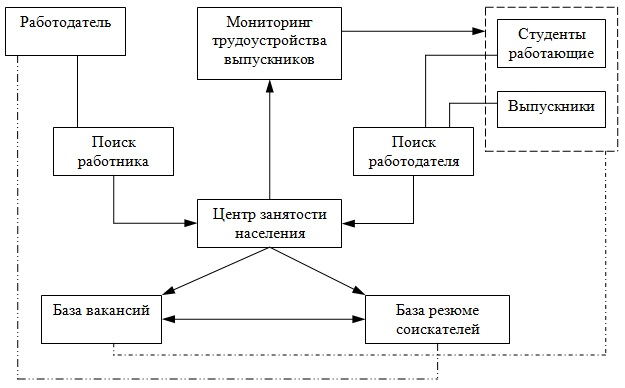 На пути к  успешному трудоустройству необходимо знать:основные методы поиска работы;правила составления  и оформления резюме;основные вопросы, которым необходимо уделить внимание при собеседовании;как  составить автобиографию;как заполнить анкету соискателя;правила ведения беседы с работодателем по телефону;адреса Интернет-сайтов по трудоустройству.Если Вы знаете, какую работу хотите найти, имеете навыки поиска работы и проявляете активность и мобильность, то успех трудоустройства будет вероятен.